ПРОЕКТ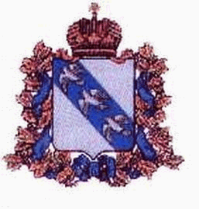 КУРСКАЯ ОБЛАСТЬЗАКОНО перераспределении полномочий между органами местного самоуправления городского округа город Курск и органами государственной власти Курской областиПринят Курской областной ДумойСтатья 1. Предмет регулированияНастоящий Закон Курской области в соответствии с частью 6.1 статьи 26.3 Федерального закона от 06.10.1999 № 184-ФЗ «Об общих принципах организации законодательных (представительных) и исполнительных органов государственной власти субъектов Российской Федерации» и частью 1.2 статьи 17 Федерального закона от 06.10.2003 № 131-ФЗ «Об общих принципах организации местного самоуправления в Российской Федерации» перераспределяет полномочия органов местного самоуправления городского округа город Курск между органами местного самоуправления городского округа город Курск и органами государственной власти Курской области.Статья 2. Перераспределение полномочий органов местного самоуправления городского округа город КурскАдминистрация Курской области или уполномоченные ей исполнительные органы государственной власти Курской области осуществляют следующие полномочия органов местного самоуправления городского округа город Курск по:распоряжению земельными участками, право государственной собственности на которые не разграничено, не предназначенными:         а) для сельскохозяйственного использования, ведения дачного хозяйства, садоводства, огородничества;          б) для размещения, эксплуатации, обслуживания, строительства индивидуальных жилых домов;           в) для эксплуатации многоквартирных домов, гаражей;за исключением лесных участков и земельных участков площадь которых не превышает 200 кв.м.принятию решений об изменении одного вида разрешенного использования земельных участков, указанных в пункте 1 настоящей статьи на другой вид использования.Статья 3. Финансовое обеспечение1. Органами государственной власти Курской области полномочия, предусмотренные в статье 2 настоящего Закона Курской области, осуществляются за счет средств бюджета Курской области на соответствующий финансовый год и на плановый период.Полномочия органов местного самоуправления городского округа город Курск, не указанные в пункте 2 настоящего Закона Курской области, осуществляются за счет бюджета городского округа город Курск на соответствующий финансовый год и плановый период.Статья 4. Обеспечение реализации положений настоящего Закона Курской области1. Исполнительные органы государственной власти Курской области осуществляют полномочия, указанные в статье 2 настоящего Закона Курской области, с 1 января 2015 года.2. С 1 января 2015 года законы и иные нормативные правовые акты Курской области, принятые до дня вступления в силу настоящего Закона Курской области и регулирующие отношения, связанные с реализацией перераспределяемых полномочий, применяются в части, не противоречащей настоящему Закону Курской области.С 1 января 2015 года устав городского округа город Курск, иные нормативные правовые акты органов местного самоуправления городского округа город Курск, регулирующие осуществление полномочий, указанных в статье 2 настоящего Закона Курской области, действуют в части не противоречащей настоящему Закону Курской области и нормативным правовым актам органов государственной власти Курской области.3. Формирование и утверждение проекта бюджета Курской области на 2015 год и на плановый период 2016-2017 годов и проекта бюджета городского округа город Курск на 2015 год и на плановый период 2016-2017 годов осуществляются с учетом настоящего Закона Курской области.4. Порядок реализации полномочий, указанных в статье 2 настоящего Закона Курской области будет установлен нормативно-правовым актом Администрации Курской области.Статья 5. Вступление в силу настоящего Закона Курской области1. Полномочия, указанные в статье 2 настоящего Закона Курской области, перераспределяются сроком до окончания полномочий Курской областной Думы, принявшей настоящий Закон Курской области.2. Настоящий Закон Курской области вступает в силу с 1 января 2015 года, за исключением статьи 4 настоящего Закона Курской области.3. Статья 4 настоящего Закона Курской области вступает в силу со дня его официального опубликования.4. Со дня вступления в силу настоящего Закона признать утратившим силу:Закон Курской области от 06.10.2006 г. № 65-ЗКО (ред. от 13.03.2012) «О регулировании некоторых вопросов в сфере земельных отношений в Курской области,Постановление Губернатора Курской области от 17.10.2006 № 447 «Об органе исполнительной государственной власти Курской области, уполномоченном на распоряжение земельными участками, государственная собственность на которые не разграничена, расположенными в границах города Курска, и максимальных размерах земельных участков, государственная собственность на которые не разграничена, расположенных в границах города Курска, которые могут предоставляться гражданам и юридическим лицам на основании решений органов местного самоуправления города Курска».Губернатор Курской области				               А.Н. Михайловг. Курск